Warszawa, dnia 21.12.2020 roznaczenie sprawy 88-1130-2020INFORMACJA O WYBORZE NAJKORZYSTNIEJSZEJ OFERTY 			  Dotyczy przetargu nieograniczonego na przeprowadzenie 3 specjalistycznych szkoleń oraz egzaminów dla studentów Wydziału Mechanicznego Energetyki i Lotnictwa Politechniki Warszawskiej z zakresu eksploatacji instalacji elektrycznych, cieplnych i gazowych w ramach projektu „NERW PW Nauka – Edukacja – Rozwój – Współpraca”. Usługa   współfinansowana ze środków Europejskiego Funduszu Społecznego w ramach Programu Operacyjnego Wiedza Edukacja RozwójSzanowni Państwo,Zgodnie z art. 92.1 ustawy z dnia 29 stycznia 2004 r. Prawo Zamówień Publicznych (Dz. U. z 2019r. poz.1843) informujemy o wyborze najkorzystniejszej oferty: ZADANIE 1oferta nr:  2nazwa: Ośrodek Szkolenia Zawodowego ELPRO sp z o.o.adres: ul Stefczyka 32, 20-151 Lublin cena oferty za osobę netto: 275,00 PLN (słownie: dwieście siedemdziesiąt pięć złotych  00/100 )Uzasadnienie wyboru: Oferta firmy  Ośrodek Szkolenia Zawodowego ELPRO sp z o.o. spełnia wszystkie wymagania formalno-prawne, określone w specyfikacji istotnych warunków zamówienia, nie podlega odrzuceniu na podstawie art. 89 ustawy – Prawo Zamówień Publicznych . Projekt współfinansowany ze środków Unii Europejskiej w ramach Europejskiego Funduszu Społecznego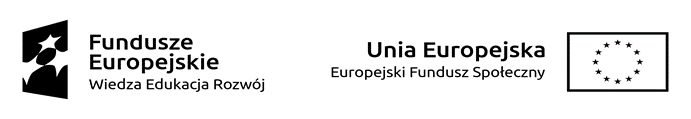 Streszczenie oceny i porównania złożonych ofert (wg kolejności wpływu): Wykonawcy wykluczeni 0Oferty odrzucone: 0ZADANIE 2oferta nr:  2nazwa: Ośrodek Szkolenia Zawodowego ELPRO sp z o.o.adres: ul Stefczyka 32, 20-151 Lublin cena oferty za osobę netto: 275,00 PLN (słownie: dwieście siedemdziesiąt pięć złotych  00/100 )Uzasadnienie wyboru: Oferta firmy  Ośrodek Szkolenia Zawodowego ELPRO sp z o.o. spełnia wszystkie wymagania formalno-prawne, określone w specyfikacji istotnych warunków zamówienia, nie podlega odrzuceniu na podstawie art. 89 ustawy – Prawo Zamówień Publicznych . Streszczenie oceny i porównania złożonych ofert (wg kolejności wpływu): Wykonawcy wykluczeni 0Oferty odrzucone: 0ZADANIE 3oferta nr:  2nazwa: Ośrodek Szkolenia Zawodowego ELPRO sp z o.o.adres: ul Stefczyka 32, 20-151 Lublin cena oferty za osobę netto: 275,00 PLN (słownie: dwieście siedemdziesiąt pięć złotych  00/100 )Uzasadnienie wyboru: Oferta firmy  Ośrodek Szkolenia Zawodowego ELPRO sp z o.o. spełnia wszystkie wymagania formalno-prawne, określone w specyfikacji istotnych warunków zamówienia, nie podlega odrzuceniu na podstawie art. 89 ustawy – Prawo Zamówień Publicznych . Streszczenie oceny i porównania złożonych ofert (wg kolejności wpływu): Wykonawcy wykluczeni 0Oferty odrzucone: 0Umowa w sprawie zamówienia  publicznego  zgodnie z art. 94 ust 2 zostanie zawarta  w terminach  przewidzianych w Ustawie Prawo Zamówień Publicznych.z  poważaniemNr ofertyFirma (nazwa) lub nazwisko oraz adres wykonawcyCena z osobę (netto) PLNTermin realizacjiTermin płatności fakturyPunkty w kategorii: cenaPunkty w kategorii: termin realizacjiPunkty w kategorii: termin płatności fakturyPunkty razem1Centrum Szkoleń Energetycznych Sp.z o.o.ul Wojska Polskiego 49D97-400 Bełchatówbiuro@kursy-energetyczne.pl280,00  12.03.202130 dni58,92301098,922Ośrodek Szkolenia Zawodowego ELPRO sp z o.o.ul Stefczyka 3220-151 Lublin a.korga@elpro.lublin.pl275,00 15.02.202130 dni6030101003SANNORT sp. z o.o.ul Ożarowska 7527-600 Sandomierz info.sandomierz@sannort.pl306,00 13.03.202130 dni53,92301093,924Krajowe Centrum Kształcenia sp z.o.o.ul Barbary 21/27740-053Katowicebiuro@ekck.pl500,00 15.03.202130 dni33,0001043,005Zakład Doskonalenia Zawodowego ul Podwale nr 1200-252 Warszawanasielska@zdz.edu.pl280,00 zł13.03.202121 dni 58,92301098,92Nr ofertyFirma (nazwa) lub nazwisko oraz adres wykonawcyCena z osobę (netto) PLNTermin realizacjiTermin płatności fakturyPunkty w kategorii: cenaPunkty w kategorii: termin realizacjiPunkty w kategorii: termin płatności fakturyPunkty razem1Centrum Szkoleń Energetycznych Sp.z o.o.ul Wojska Polskiego 49D97-400 Bełchatówbiuro@kursy-energetyczne.pl280,00  12.03.202130 dni58,92301098,922Ośrodek Szkolenia Zawodowego ELPRO sp z o.o.ul Stefczyka 3220-151 Lublin a.korga@elpro.lublin.pl275,00 15.02.202130 dni6030101003SANNORT sp. z o.o.ul Ożarowska 7527-600 Sandomierz info.sandomierz@sannort.pl306,00 13.03.202130 dni53,92301093,924Krajowe Centrum Kształcenia sp z.o.o.ul Barbary 21/27740-053Katowicebiuro@ekck.pl500,00 15.03.202130 dni33,0001043,005Zakład Doskonalenia Zawodowego ul Podwale nr 1200-252 Warszawanasielska@zdz.edu.pl280,00 zł13.03.202121 dni 58,92301098,92Nr ofertyFirma (nazwa) lub nazwisko oraz adres wykonawcyCena z osobę (netto) PLNTermin realizacjiTermin płatności fakturyPunkty w kategorii: cenaPunkty w kategorii: termin realizacjiPunkty w kategorii: termin płatności fakturyPunkty razem1Centrum Szkoleń Energetycznych Sp.z o.o.ul Wojska Polskiego 49D97-400 Bełchatówbiuro@kursy-energetyczne.pl280,00  12.03.202130 dni58,92301098,922Ośrodek Szkolenia Zawodowego ELPRO sp z o.o.ul Stefczyka 3220-151 Lublin a.korga@elpro.lublin.pl275,00 15.02.202130 dni6030101003SANNORT sp. z o.o.ul Ożarowska 7527-600 Sandomierz info.sandomierz@sannort.pl306,00 13.03.202130 dni53,92301093,924Krajowe Centrum Kształcenia sp z.o.o.ul Barbary 21/27740-053Katowicebiuro@ekck.pl500,00 15.03.202130 dni33,0001043,005Zakład Doskonalenia Zawodowego ul Podwale nr 1200-252 Warszawanasielska@zdz.edu.pl280,00 zł13.03.202121 dni 58,92301098,92